ΣΥΛΛΟΓΟΣ ΕΚΠΑΙΔΕΥΤΙΚΩΝ Π. Ε.                    Μαρούσι  14 – 1 – 2022                                                                                                                     ΑΜΑΡΟΥΣΙΟΥ                                                   Αρ. Πρ.: 36Ταχ. Δ/νση: Μαραθωνοδρόμου 54                                            Τ. Κ. 15124 Μαρούσι                                                  Τηλ.: 210 8020697                                                                                          Πληροφ.: Δ. Πολυχρονιάδης (6945394406)     Email:syll2grafeio@gmail.com                                               Δικτυακός τόπος: http//: www.syllogosekpaideutikonpeamarousisou.gr                                        ΠΡΟΣ: ΤΑ ΜΕΛΗ ΤΟΥ ΣΥΛΛΟΓΟΥ ΜΑΣΚοινοποίηση: ΣΥΝΤΟΝΙΣΜΟ ΓΙΑ ΤΗ ΜΕΡΑ ΔΡΑΣΗΣ ΓΙΑ ΤΗΝ ΥΓΕΙΑ ΚΑΙ ΤΗΝ ΑΞΙΟΠΡΕΠΕΙΑ ΤΟΥ ΛΑΟΥ, Δ. Ο. Ε., Συλλόγους Εκπ/κών Π. Ε. της χώρας Ήρθε η ώρα να μπει ένα τέλος στην εγκληματική κυβερνητική πολιτική.22 ΓΕΝΑΡΗ - ΠΑΝΕΛΛΑΔΙΚΗ ΜΕΡΑ ΔΡΑΣΗΣ ΓΙΑ ΤΗΝ ΥΓΕΙΑ ΚΑΙ ΤΗΝ ΑΞΙΟΠΡΕΠΕΙΑ ΤΟΥ ΛΑΟΥΈχουν περάσει δύο χρόνια από το ξέσπασμα της πανδημίας. Η κρατική διαχείριση και η εγκληματική κυβερνητική πολιτική έχουν δημιουργήσει ένα εφιαλτικό τοπίο για την υγεία, τη ζωή του και την αξιοπρέπεια του λαού.Δεκάδες συνάνθρωποί μας χάνουν καθημερινά την ζωή τους ή βρίσκονται διασωληνωμένοι σε αποδεκατισμένα νοσοκομεία, με ανεπαρκείς υποδομές και λιγοστό, εξουθενωμένο ιατρικό προσωπικό. Μπροστά στην εκτίναξη των κρουσμάτων, η κυβέρνηση συνέχισε την προκλητική εξυπηρέτηση των μεγαλοεπιχειρηματιών της υγείας, αρνούμενη να εξασφαλίσει επαρκή, δωρεάν τεστ. Τεράστιες ουρές συγκεντρώνονται έξω από διαγνωστικά κέντρα και φαρμακεία. Τα σχολεία άνοιξαν χωρίς κανένα μέτρο προστασίας. Ο ΕΟΔΥ έχει καταρρεύσει. Το ΕΣΥ έχει αποδεκατιστεί με αποτέλεσμα την αύξηση θανάτων από Covid19 και την αδυναμία κάλυψης άλλων επειγουσών ιατρικών αναγκών. Η κυβέρνηση επέλεξε να αφήσει μόνη της την κοινωνία εστιάζοντας στην πόλωση, τη στοχοποίηση, και στις διαρκείς διαβεβαιώσεις για το «τέλος της πανδημίας» Ενώ οι βαθύπλουτοι αυξάνουν τον πλούτο τους, τα φτωχά λαϊκά στρώματα βρίσκονται μπροστά στην οικονομική αφαίμαξη. Ολόκληρα τμήματα εργαζομένων χάνουν τα εισοδήματά τους χωρίς καμία ενίσχυση, ενώ μια σκληρή ταξική επίθεση συντελείται μέσα από την πρωτοφανή ακρίβεια και τους χαμηλούς μισθούς. Ο φετινός χειμώνας είναι πιο σκοτεινός, με όλο και περισσότερους/ες να αδυνατούν να προμηθευτούν βασικά αγαθά. Οι τρομακτικές αυξήσεις στην ενέργεια καταδικάζουν χιλιάδες στο κρύο, ενώ μόνο εντός του Δεκεμβρίου περισσότεροι από 20 συνάνθρωποι μας βρήκαν το θάνατο στην προσπάθειά τους να ζεσταθούν μέσα στα σπίτια τους.Τόσο η τωρινή, όσο και όλες οι προηγούμενες κυβερνήσεις έχουν ευθύνη για την διάλυση του ΕΣΥ και την κοινωνική κατάρρευση. Αντί μπροστά στην πανδημία να ενισχυθεί η δημόσια υγεία και να παρθούν μέτρα προστασίας, η κυβέρνηση εξαπολύει μια αυταρχική επίθεση στα δημοκρατικά δικαιώματα και τις λαϊκές ελευθερίες. Αντιμετωπίζει την πανδημία με αυταρχισμό, καταστολή και απολύσεις ενώ βάζει διαρκώς στο στόχαστρο τον συνδικαλισμό, τις διαδηλώσεις, το πανεπιστημιακό άσυλο, τα δικαιώματα των προσφύγων κ.α. Μετέτρεψε την ανάγκη για καθολικό εμβολιασμό σε εργαλείο μετάθεσης ευθυνών, τορπιλίζοντας και το πρόγραμμα εμβολιασμού. Αυτή η εγκληματική πολιτική και κυβέρνηση, πρέπει να ηττηθεί, να ανατραπεί. Ήρθε η ώρα για μια λαϊκή αντεπίθεση. Ένα μεγάλο, παλλαϊκό αγωνιστικό μέτωπο που θα διεκδικήσει αλλά και θα επιβάλλει μια σειρά από αναγκαία αιτήματα προστασίας και επιβίωσης των εργαζομένων/ανέργων και της νεολαίας: Δωρεάν PCR τεστ σε όλες και όλους. Διανομή μασκών FFP2/KN95. Επαρκής χρόνος καραντίνας πληρωμένης αδείας για την περίοδο της νοσηλείας/ανάρρωσης/αναμονής αποτελεσμάτωνΜέτρα προστασίας στα σχολεία και χώρους εργασίας. Ενίσχυση των ΜΜΜ, αύξηση δρομολογίων. Αποτελεσματικό σύστημα ιχνηλάτησης από τον ΕΟΔΥΣτήριξη του ΕΣΥ με προσλήψεις προσωπικού και ενίσχυση του εξοπλισμού και υποδομών. Ενίσχυση της πρωτοβάθμιας υγείας και του μαζικού εμβολιασμού. Επίταξη των ιδιωτικών κλινικών. Άμεση αύξηση των δαπανών για την υγεία.Οικονομική στήριξη ανέργων και εργαζομένων, των επαγγελμάτων που πλήττονται από την πανδημία.  Αξιοπρεπής διαβίωση για όλο το λαό. Αυξήσεις σε μισθούς και συντάξεις, επίδομα ανεργίας ίσο με τον κατώτατο μισθό.Άμεσα και μεγάλης κλίμακας μέτρα ενάντια στην ακρίβεια, την ενεργειακή φτώχεια και την στεγαστική επισφάλεια. Απαγόρευση εξώσεων και πλειστηριασμών, και διακοπών παροχής.Όχι στην καταστρατήγηση των δημοκρατικών δικαιωμάτων και τον κρατικό αυταρχισμό. Όχι στη διαχείριση της πανδημίας με αυταρχισμό και καταστολή, όχι στα μέτρα περιορισμού των ελευθεριών, τα πρόστιμα και τις απολύσεις. Ο Σύλλογος Εκπ/κών Π. Ε. Αμαρουσίου συμμετέχει στις 22 ΓΕΝΑΡΗ  στην ΠΑΝΕΛΛΑΔΙΚΗ ΜΕΡΑ ΔΡΑΣΗΣ ΓΙΑ ΤΗΝ ΥΓΕΙΑ ΚΑΙ ΤΗΝ ΑΞΙΟΠΡΕΠΕΙΑ ΤΟΥ ΛΑΟΥ. Καλούμε όλες/όλους τις εργαζόμενες/εργαζόμενους, σωματεία και συνδικάτα, φοιτητικούς συλλόγους, τοπικές/δημοτικές κινήσεις, δομές αλληλεγγύης, κάθε κοινωνική συλλογικότητα και όλα τα κοινωνικά στρώματα που πλήττονται και αναζητούν δρόμους συλλογικού αγώνα, να δώσουμε από κοινού αυτή τη μάχη. Με πολύμορφες δράσεις σε κάθε πόλη και γειτονιά και ένα κεντρικό μαζικό ραντεβού σε μια Μέρα Δράσης για την Υγεία και την Αξιοπρέπεια. Σάββατο 22 Ιανουαρίου στις 12.00 στο Σύνταγμα και στις πλατείες όλες της Ελλάδας.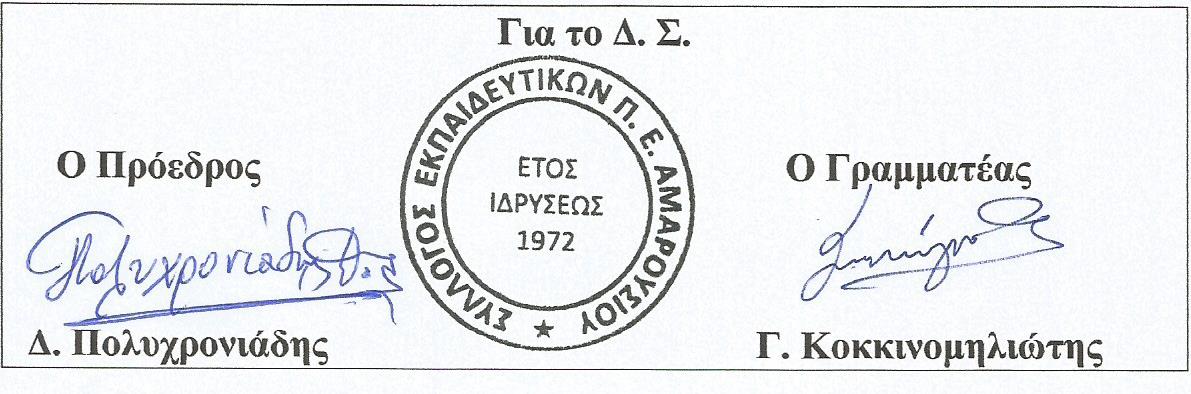 